Міністерство освіти і науки УкраїниНаціональний авіаційний університетНавчально-науковий Юридичний інститут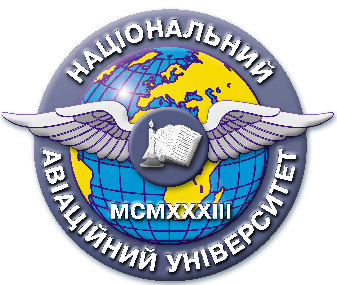 Система менеджменту якостіНАВЧАЛЬНО-МЕТОДИЧНИЙ КОМПЛЕКСнавчальної дисципліниЕкологічне право (назва навчальної дисципліни)Галузь знань: 	10 "Природні науки"Спеціальність:	101 "Екологія"	Спеціалізація:      «Екологія та охорона навколишнього                               природного середовища»СМЯ НАУ НМК 13.01.05 – 01 – 2018КИЇВНавчально-методичний комплекс розробили:к.ю.н., доцент    _________________ Корнєєв Ю.В..науковий ступінь, наукове звання          підпис                                П.І.Б.Навчально-методичний комплекс обговорено та схвалено на засіданні кафедри господарського, повітряного та космічного права  протокол №1                                                          від «30» січня 2018р.                                       Завідувач  кафедри __________________   Юлдашев С.О.                                                                            підпис                                                                  П.І.Б.Навчально-методичний комплекс обговорено та схвалено на засіданні НМРР ННЮІ, протокол № ________  від «___» ____________ 20___р.Голова НМРР   _____________   Вишновецький В.М.                                       підпис                                      П.І.Б.Рівень документа – 3бПлановий термін між ревізіями – 1 рікКонтрольний примірник 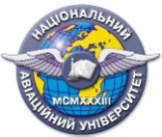 Система менеджменту якостіНавчально-методичний комплекснавчальної дисципліни«Екологічне право»ШифрдокументаСМЯ НАУ НМК ________.13.01.05 - 01 – 2018Система менеджменту якостіНавчально-методичний комплекснавчальної дисципліни«Екологічне право»Стор. ___з_____Стор. ___з_____